Teach and Train-Minnesota RubricTeach and Train, an individual event, recognizes participants who demonstrate their ability to explore and experience the career of teaching or training. Participants must prepare a portfolio of the teaching/training career, prepare and execute a complete lesson/workshop plan and an oral presentation. Senior and occupational participants will also complete a shadowing experience of a “best practices” educator.CAREER CLUSTER/ CAREER PATHWAYEducation and Training— Teaching/Training PathwayEVENT CATEGORIESJunior: through grade 9Senior: grades 10–12Occupational: grades 10–12See page 84 for more information on event categories.PROCEDURES & TIME REQUIREMENTSEach participant will submit a portfolio (hardcopy or electronic) to the event room consultant at the designated participation time and inform evaluators of their chosen career area.The participant will have 5 minutes to set up for the event. Other persons may not assist.Room consultants and evaluators will have 10 minutes to preview the portfolio (hardcopy or electronic). The participant must make the electronic portfolio accessible to evaluators.The presentation may be up to 10 minutes in length. A one-minute warning will be given at 9 minutes. The participant will be stopped at 10 minutes.If audio or audiovisual recordings are used, they are limited to a 3 minute playing time during the presentation. Presentation equipment, with no audio, may be used during the entire presentation.Following the presentation, evaluators will have 5 minutes to interview the participant.Evaluators will have up to 5 minutes to use the rubric to score and write comments for each participant.The portfolio, including the career exploration and self-assessment summary, lesson/ workshop plan, and samples of the equipment, materials or supplies used are permitted to be used as visual aids during the oral presentation.(continued next page)ELIGIBILITY &GENERAL INFORMATIONReview “Eligibility and General Rules for All Levels of Competition” on page 87 prior to event planning and preparation.Junior Category: participants must have completed a course or unit of study in child or human development knowledge areas.Senior/Occupational Category: participants must be or have been enrolled in a Family and Consumer Sciences course or foundational courses preparing them for education careers, training careers, or child or human development knowledge areas.While Family and Consumer Science Coursework and FCCLA leadership opportunities will provide the participant with skills for the teaching and training profession, the project developed for the Teach and Train event does not have to relate to a Family and Consumer Sciences curriculum area.A table will be provided. Participants must bring all other necessary supplies and/or equipment. Wall space will not be available.Access to an electrical outlet will not be provided. Participant(s) are encouraged to bring fully charged devices such as laptops, tablets, etc., to use for audiovisual or electronic portfolio presentation, if desired.TEACH AND TRAIN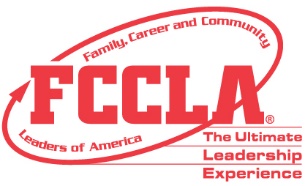 SpecificationsHardcopy PortfolioThe portfolio is a collection of materials used to document and illustrate the work of the project. Materials must be contained in the official FCCLA STAR Events binder obtained from the FCCLA national emblematic supplier. A decorative and/or informative cover may be included. All materials, including the content divider pages and tabs, must fit within the cover, be one-sided, and may not exceed 37 pages, as described below. Once a hardcopy portfolio has been turned in to evaluators, participants may not switch to an electronic portfolio.Electronic PortfolioAn electronic portfolio may be either in PowerPoint, Prezi, or other electronic format that can be viewed by the evaluators and room consultants prior to the oral presentation. The electronic portfolio and the hardware (method) to view it (i.e., equipment, files, projectors, screens, laptops) will be turned in to the room consultant at the designated participation time. Participants assume the responsibility of providing the technology used to show the evaluators the project. Once an electronic portfolio is turned in to the evaluators, participants may not switch to a hardcopy portfolio. Portfolio may not exceed 48 slides, as described below.(continued next page)Teach and Train Specifications (continued)Shadowing Experience (Senior and Occupational Categories Only)Oral PresentationThe oral presentation may be up to 10 minutes in length and is delivered to evaluators. The presentation is to describe research and career exploration, and lesson/workshop plan efforts in detail. The portfolio will be used by the participant during the oral presentation.STAR Events Point Summary FormTEACH AND TRAINDIRECTIONS:Make sure all information at top is correct. If a student named is not participating, cross their name(s) off. If a team does not show, please write “No Show” across the top and return with other forms. Do NOT change team or station numbers.Before student presentation, the room consultants must check participants’ portfolio using the criteria and standards listed below and fill in the boxes.At the conclusion of presentation, verify evaluator scores and fill in information below. Calculate the final score and ask for evaluators’ verification. Place this form in front of the completed rubrics and staple all items related to the presentation together.At the end of competition in the room, double check all scores, names, and team numbers to ensure accuracy. Sort results by team order and turn in to the Lead or Assistant Lead Consultant.Please check with the Lead or Assistant Lead Consultant if there are any questions regarding the evaluation process.TEACH AND TRAIN—JuniorRubricTeach and Train—Junior Rubric (continued)PointsEvaluator’s Comments:Evaluator #  	 Evaluator Initial  	 TOTAL(90 points possible)Room Consultant Initial  	TEACH AND TRAIN—Senior and OccupationalRubricTeach and Train—Senior and Occupational Rubric (continued)PointsEvaluator’s Comments: 	Room Consultant Initial  	Evaluator #      	 Evaluator Initial   	 TOTAL (90 points possibleTEACH AND TRAINCareer Exploration and Self Assessment Summary Page InstructionsDIRECTIONS:Career Exploration and Self Assessment summary should not exceed 3 pages in length or 5 slides. Use this outline with these headings, in this order, when preparing Career Exploration and Self Assessment summary pages. Answers to these questions may be comprehensive and include data and resources for the information.CAREER EXPLORATION (2 pages maximum):What are the education path and qualifications necessary for a career in the education/training field in which you are interested?Please list a sample job description for your ideal education/training career.What skills are needed for this career?What is the current and future job outlook for this career?Mentorship is a big component in education/training job sustainability. Who could be a mentor to you and what other measures could you take to ensure a long, enjoyable, and successful career?What are the entry-level positions and opportunities for professional advancements in this career field?SELF ASSESSMENT (1 page maximum):Why are you personally interested in this career?What personal skills and learning style do you have that indicate that you might be suited for this career choice?Describe what appeals to you about a career in education or training?What other aspects of your self assessment have you considered?TEACH AND TRAINShadowing Reflection Summary Instructions Senior and OccupationalDIRECTIONS:Write a reflection on the shadowing experience of a best practices teacher or a corporate trainer. The Shadowing Reflection Summary should not exceed 3 pages in length or 5 slides. Use this outline in this order. Include this in the electronic or hardcopy portfolio.Describe the shadowing experience, where, when, length of shadowing, why you chose this person to shadow, and the setting and classrooms or trainings sessions you observed.Observations:What observations did you make about room management techniques?What observations did you make about the content/curriculum being taught?How did the teacher or trainer manage the lesson?What evidence did you see of planning?Discuss with the teacher/ trainer the following.The school’s or organization’s mission statementThe curriculum standards or guidelines.The career of teaching/ training.Maintaining a professional motivation for the career.Their “best advice” to a new teacher/ trainer or a potential teacher/trainer.Why did they choose the presentation strategies methods that were used?How did they choose the activities?How did they accommodate diverse learning styles, or accommodations needed, learning styles, language, cultural values, and ethical standards of teaching/ training?Include other applicable observations.Document evidence of prior presentations, including outcomes.TEACH AND TRAINLesson/Workshop PlanUse this outline with these headings in this order when preparing lesson.The lesson/workshop plan may not exceed two pages or three slides in length.Presenter NameLesson/Workshop TitleObjective(s)Audience DescriptionLocation of Presentation(s)Length of Lesson/WorkshopGENERAL INFORMATIONGENERAL INFORMATIONGENERAL INFORMATIONGENERAL INFORMATIONGENERAL INFORMATIONGENERAL INFORMATIONGENERAL INFORMATIONGENERAL INFORMATIONGENERAL INFORMATIONIndividual or Team EventPrepare Ahead of TimeEquipment ProvidedElectrical AccessParticipant Set Up / Prep TimeRoom Consultant & Evaluator Review TimeMaximum Oral Presentation TimeEvaluation Interview TimeTotal Event TimeIndividualPortfolio, Oral PresentationTableNot provided5 minutes10 minutes prior to presentation1-minute warning at 9 minutes; stopped at 10 minutes5 minutes30 minutesPRESENTATION ELEMENTS ALLOWEDPRESENTATION ELEMENTS ALLOWEDPRESENTATION ELEMENTS ALLOWEDPRESENTATION ELEMENTS ALLOWEDPRESENTATION ELEMENTS ALLOWEDPRESENTATION ELEMENTS ALLOWEDPRESENTATION ELEMENTS ALLOWEDPRESENTATION ELEMENTS ALLOWEDPRESENTATION ELEMENTS ALLOWEDPRESENTATION ELEMENTS ALLOWEDAudioCostumesEasel(s)File FolderFlip Chart(s)PortfolioProps/ PointersSkitsPresentation EquipmentVisuals1-8 ½” x 11” pageor 1 slideProject Identification PagePlain paper or slide, with no graphics or decorations; must include participant’s name(s), chapter name, school, city, state, FCCLA national region, event name, and project title.1-8 ½” x 11” pageor 1 slideTable of ContentsList the parts of the portfolio in the order in which the parts appear.1-8 ½” x 11” pageor 2 slidesFCCLA Planning ProcessSummary PageSummarize how each step of the Planning Process was used to plan and implement the project; use of the Planning Process may also be described in the oral presentation.1Evidence of OnlineProject Summary SubmissionComplete the online project summary form located on the STAR Events Resources page of the FCCLA national website and include proof of submission in the portfolio.0–6Content Divider Pages or SectionsUse up to 6 content divider/section pages or slides. Content divider/section pages may be tabbed, may contain a title, a section name, graphic elements, thematic decorations, and/or page numbers. They must not include any other content.Up to 278 ½” x 11”pages or 37 slidesCareer Exploration SummaryPages or slides that provide detailed research including job description; duties and responsibilities; qualifications; entry-level position and advancement opportunities; and job outlook. Refer to the Career Exploration and Self-Assessment Summary Page instruction sheet.Up to 278 ½” x 11”pages or 37 slidesSelf-Assessment DocumentPages or slides that include examining personal interests, values, aptitudes, skills, personality traits, and learning styles. Refer to the Career Exploration and Self-Assessment Summary Page instruction sheet.Up to 278 ½” x 11”pages or 37 slidesEvidence of Prior PresentationsPages or slides that show photos, written evidence, comments, evaluations, thank you notes, etc. that indicate the lesson or workshop was presented and the outcomes, including methods of improvement (include in Shadowing Experience document for Senior and Occupational). Minimum of one presentation required.Up to 278 ½” x 11”pages or 37 slidesLesson Plan or Workshop PlanPlanning: Indicate for whom the lesson or workshop is intended and describe the audience special needs and interests in selection of this lesson. Describe desired outcomes.Organization: Describe the flow of the lesson or workshop including the introduction, content, and conclusion. Maintain audience attention and productive learning. Include use of technology and supplies needed.Activity: Describe the activity(s), define resources and supplies needed. Develop the handouts.Follow Up: Evaluate the lesson or workshop using multiple methods and include ways to improve content and/or delivery.Up to 27 pages or 37 slides (continued)Evidence of Technology UsedExplain how technology was used to enhance the lesson or workshop planning and/or execution.Up to 27 pages or 37 slides (continued)Works Cited/BibliographyUse MLA or APA citation style to cite all references. Resources should be reliable and current.Up to 27 pages or 37 slides (continued)AppearancePortfolio must be neat, legible, and professional and use correct grammar and spelling.Organization/DeliveryDeliver oral presentation in an organized, sequential manner; concisely and thoroughly summarize research.Knowledge of Selected CareerPresent current data and show evidence of knowledge of selected career.Relationship of Family and Consumer Sciences CourseworkDescribe the relationship of Family and Consumer Sciences coursework to selected career. Career does not have to relate to a Family and Consumer Sciences curriculum area.Use of Portfolio and VisualsUse portfolio to describe all phases of the project. Use original, creative, and appealing visuals to enhance the presentation.VoiceSpeak clearly with appropriate pitch, tempo, and volume.Body Language/ Clothing ChoiceUse appropriate body language including gestures, posture, mannerisms, eye contact, and appropriate handling of notes or note cards if used. Wear appropriate clothing for the nature of the presentation.Grammar/Word Usage/ PronunciationUse proper grammar, word usage, and pronunciation.Responses to Evaluator’s QuestionsProvide clear and concise answers to evaluators’ questions regarding project. Questions are asked after the presentation.Name of Participant ___________________________________________________________________________________________________Name of Participant ___________________________________________________________________________________________________Name of Participant ___________________________________________________________________________________________________Name of Participant ___________________________________________________________________________________________________Name of Participant ___________________________________________________________________________________________________Chapter____________________________________________State_______Team #_________Station #______Category______ROOM CONSULTANT CHECKROOM CONSULTANT CHECKROOM CONSULTANT CHECKROOM CONSULTANT CHECKROOM CONSULTANT CHECKROOM CONSULTANT CHECKROOM CONSULTANT CHECKPointsPointsRegistration 0 or 3 pointsParticipants shows up for the event Participants shows up for the event Participants shows up for the event Participants shows up for the event Participants shows up for the event Participants shows up for the event Registration 0 or 3 points                   No          0                   No          0                   No          0                          Yes          3                          Yes          3                          Yes          3Online Event Orientation Documentation0 or 2 points0Official documentation not provided at presentation time or signed by adviser0Official documentation not provided at presentation time or signed by adviser0Official documentation not provided at presentation time or signed by adviser2Official documentation provided  at presentation time and signed by adviser2Official documentation provided  at presentation time and signed by adviser2Official documentation provided  at presentation time and signed by adviserHardcopy Portfolio0–1 point orElectronic Portfolio0–1 point0Binder is not the official FCCLA binder0Electronic Portfolio not in viewable format to the evaluators0Binder is not the official FCCLA binder0Electronic Portfolio not in viewable format to the evaluators0Binder is not the official FCCLA binder0Electronic Portfolio not in viewable format to the evaluators1Binder is the official FCCLA binder1Electronic Portfolio in viewable format to the evaluators1Binder is the official FCCLA binder1Electronic Portfolio in viewable format to the evaluators1Binder is the official FCCLA binder1Electronic Portfolio in viewable format to the evaluatorsPortfolio Pages0–3 points0Portfolio exceeds the page limit0Portfolio exceeds the page limit0Portfolio exceeds the page limit1                         2                         32 or more errors        1 error             no errorsPortfolio contains no more than 37 single-sided pages or 48 slides completed correctly, including:1 project ID page or slide1 table of contents page or slide1 Planning Process summary page or 2 slidesProject Summary Submission ProofUp to 6 content divider pages or slidesUp to 27 content pages or 37 content slides1                         2                         32 or more errors        1 error             no errorsPortfolio contains no more than 37 single-sided pages or 48 slides completed correctly, including:1 project ID page or slide1 table of contents page or slide1 Planning Process summary page or 2 slidesProject Summary Submission ProofUp to 6 content divider pages or slidesUp to 27 content pages or 37 content slides1                         2                         32 or more errors        1 error             no errorsPortfolio contains no more than 37 single-sided pages or 48 slides completed correctly, including:1 project ID page or slide1 table of contents page or slide1 Planning Process summary page or 2 slidesProject Summary Submission ProofUp to 6 content divider pages or slidesUp to 27 content pages or 37 content slidesPunctuality0–1 point0Participant was late for presentation0Participant was late for presentation0Participant was late for presentation1Participant was on time for presentation1Participant was on time for presentation1Participant was on time for presentationEVALUATORS’ SCORESROOM CONSULTANT TOTALROOM CONSULTANT TOTALROOM CONSULTANT TOTALEvaluator 1__________Initials __________Initials __________Initials __________(10 points possible)(10 points possible)(10 points possible)Evaluator 2__________Initials __________Initials __________Initials __________AVERAGE EVALUATOR SCOREAVERAGE EVALUATOR SCOREAVERAGE EVALUATOR SCORE_  _ . _  __  _ . _  _Evaluator 3__________Initials __________Initials __________Initials __________(90 points possible)(90 points possible)(90 points possible)_  _ . _  __  _ . _  _Total Score__________divided by number of evaluatorsdivided by number of evaluatorsdivided by number of evaluatorsFINAL SCOREFINAL SCOREFINAL SCORE_  _ . _  __  _ . _  _                    __________= AVERAGE EVALUATOR SCORERounded only to the nearest hundredth (i.e. 79.99 not 80.00)= AVERAGE EVALUATOR SCORERounded only to the nearest hundredth (i.e. 79.99 not 80.00)= AVERAGE EVALUATOR SCORERounded only to the nearest hundredth (i.e. 79.99 not 80.00)= AVERAGE EVALUATOR SCORERounded only to the nearest hundredth (i.e. 79.99 not 80.00)= AVERAGE EVALUATOR SCORERounded only to the nearest hundredth (i.e. 79.99 not 80.00)(Average Evaluator Score plus Room Consultant Total)_  _ . _  __  _ . _  _MN RATING ACHIEVED (circle one)MN RATING ACHIEVED (circle one)Gold: 85-100Silver: 70-84.99Silver: 70-84.99Bronze: 1-69.99Bronze: 1-69.99Bronze: 1-69.99VERIFICATION OF FINAL SCORE AND RATING (please initial)VERIFICATION OF FINAL SCORE AND RATING (please initial)VERIFICATION OF FINAL SCORE AND RATING (please initial)VERIFICATION OF FINAL SCORE AND RATING (please initial)VERIFICATION OF FINAL SCORE AND RATING (please initial)VERIFICATION OF FINAL SCORE AND RATING (please initial)VERIFICATION OF FINAL SCORE AND RATING (please initial)Evaluator 1__________     Evaluator 2__________ Evaluator 3__________ Adult Room Consultant__________ Event Lead Consultant__________Evaluator 1__________     Evaluator 2__________ Evaluator 3__________ Adult Room Consultant__________ Event Lead Consultant__________Evaluator 1__________     Evaluator 2__________ Evaluator 3__________ Adult Room Consultant__________ Event Lead Consultant__________Evaluator 1__________     Evaluator 2__________ Evaluator 3__________ Adult Room Consultant__________ Event Lead Consultant__________Evaluator 1__________     Evaluator 2__________ Evaluator 3__________ Adult Room Consultant__________ Event Lead Consultant__________Evaluator 1__________     Evaluator 2__________ Evaluator 3__________ Adult Room Consultant__________ Event Lead Consultant__________Evaluator 1__________     Evaluator 2__________ Evaluator 3__________ Adult Room Consultant__________ Event Lead Consultant__________Evaluator 1__________     Evaluator 2__________ Evaluator 3__________ Adult Room Consultant__________ Event Lead Consultant__________Evaluator 1__________     Evaluator 2__________ Evaluator 3__________ Adult Room Consultant__________ Event Lead Consultant__________Name of Participant ___________________________________________________________________________________________________Name of Participant ___________________________________________________________________________________________________Name of Participant ___________________________________________________________________________________________________Name of Participant ___________________________________________________________________________________________________Name of Participant ___________________________________________________________________________________________________Chapter____________________________________________State_______Team #_________Station #______Category______PORTFOLIOPORTFOLIOPORTFOLIOPORTFOLIOPORTFOLIOPORTFOLIOPORTFOLIOPointsFCCLAPlanning Process Summary Page0–5 points0Planning Process summary not provided1Inadequate steps in the Planning Process are presented2All Planning Process steps are presented but not summarized3All Planning Process steps are summarized4Evidence that the Planning Process was utilized to plan project5The Planning Process is used to plan the project. Each step is fully explainedCareer Exploration0–5 points0Not included1Research is not current, and missing more than 3 topics2Research is current but from unreliable sources, missing 1–2 required topics3Research is current but only partially describes jobor other topics4Research is current, appropriate for topic; from reliable sources5Research is current, documented correctly, and includes all six required topicsSelf-Assessment0–5 points0Not included1Missing analysis of learning or thinking styles, personality traits analysis, and no career value stated2Covers areas of self assessment with limited information and detail3Adequately addresses all areas of self assessment4Examined personal interests in detail, and states career value, and analyzed styles5Examined personal interests in detail, clearly states career value, and analyzed stylesEvidence of Prior Presentation0–5 points0No prior presentation done1Participation indicates that the lesson/workshop plan was presented but shows no evidence of the prior presentation2Minimal evidence of prior presentation of the lesson/workshop plan3Extensive evidence of prior presentation of the lesson/workshop plan4Extensive evidence of prior presentation of the lesson/workshop plan. Some outcomes are listed5Extensive evidence of prior presentation of the lesson/workshop plan. Outcomes are listed and methods of improvement are indicatedLesson/Workshop Plan: Planning0–5 points0Shows no evidence of advance planning1Plan shows some consideration for audience members2Plan includes an objective and shows an adequate understanding of the audience3Plan includes an objective, uses predictable teaching methods, and shows understanding of the audience4Plan includes an objective and predictable teaching methods, shows understanding of audience, and indicates a connection to curriculum5Plan includes an objective and varied teaching methods, shows understanding of the audience, and completely connects the lesson to curriculum, describes desired outcomesLesson/ Workshop Plan: Organization0–5 points0Shows no organization1Plan does not include an introduction and/or conclusion and content is difficult to follow2Plan includes an adequate introduction and conclusion with unorganized content3Plan includes a solid introduction and conclusion, but the content is somewhat unorganized. Includes some effort to include technology4Plan follows a logical organization with a creative and effective introduction and conclusion. Includes an effective use of technology5Plan includes a creative, attention getting introduction, excellently placed content and activities, and a solid, effective conclusion.Shows superb effort to maintain audience attention and produce a high level of learning. Includes an effective use of technologyLesson/ Workshop Plan: Activity0–5 points0No activity included1Activity plans are missing logistical and resource information. The activity is not creative or interesting and does not relate well to lesson/workshop2Activity plans include some logistical and resource information. The activity is not creative and does not tie to the lesson/workshop well3Activity plans include adequate logistical and resource information. Activity is interesting4Activity plans include excellent logistical and resource information. The activity(s) is interesting and beneficial to most audience members5Activity plans include logistical information and an extensive list of resources. Activity(s) is creative, interesting and enhances the quality of the lesson. All audience members would benefit from the activityLesson/ Workshop Plan: Follow Up0–5 points0No follow up was done1Outcomes are inadequately stated. No evaluation was used.2Outcomes are inadequately stated. An evaluation method was used, but results are not presented3Outcomes are measurable and complete. A single evaluation method was used and results are explained4Outcomes are measurable, complete and thoughtfully done. Multiple evaluation methods were used and results are explained well5Outcomes are measureable, complete and thoughtfully done. Multiple evaluation methods were used and results explained well. Plans to improve the lesson/workshop are includedEvidence of Technology Used0-5 points0No technology used in lesson/workshop planning or execution0No technology used in lesson/workshop planning or execution1Technology used to develop or execute lesson/workshop not explained1Technology used to develop or execute lesson/workshop not explained1Technology used to develop or execute lesson/workshop not explained2Technology used to develop or execute lesson/workshop but not explained in portfolio2Technology used to develop or execute lesson/workshop but not explained in portfolio2Technology used to develop or execute lesson/workshop but not explained in portfolio3Technology and techniques used to develop or execute lesson/workshop are explained3Technology and techniques used to develop or execute lesson/workshop are explained4Technology used to develop or execute lesson/workshop was explained thoroughly4Technology used to develop or execute lesson/workshop was explained thoroughly4Technology used to develop or execute lesson/workshop was explained thoroughly5Technology used to develop or execute lesson/workshop was explained thoroughly and materials were developed to document project5Technology used to develop or execute lesson/workshop was explained thoroughly and materials were developed to document projectWorks Cited/ Bibliography 0–3 points0No resources listed0No resources listed0No resources listed1Resources are incomplete, not current, or not reliable for project1Resources are incomplete, not current, or not reliable for project1Resources are incomplete, not current, or not reliable for project1Resources are incomplete, not current, or not reliable for project2Reliable resources but incorrect style (see style sheet)2Reliable resources but incorrect style (see style sheet)2Reliable resources but incorrect style (see style sheet)2Reliable resources but incorrect style (see style sheet)2Reliable resources but incorrect style (see style sheet)3Complete list of current and reliable resources, in MLA or APA style (see style sheet)3Complete list of current and reliable resources, in MLA or APA style (see style sheet)3Complete list of current and reliable resources, in MLA or APA style (see style sheet)Appearance0–3 points0Portfolio is illegible and unorganized0Portfolio is illegible and unorganized0Portfolio is illegible and unorganized1Portfolio is neat, but may contain grammatical or spelling errors and is organized poorly1Portfolio is neat, but may contain grammatical or spelling errors and is organized poorly1Portfolio is neat, but may contain grammatical or spelling errors and is organized poorly1Portfolio is neat, but may contain grammatical or spelling errors and is organized poorly2Portfolio is neat, legible, and professional, with correct grammar and spelling 2Portfolio is neat, legible, and professional, with correct grammar and spelling 2Portfolio is neat, legible, and professional, with correct grammar and spelling 2Portfolio is neat, legible, and professional, with correct grammar and spelling 2Portfolio is neat, legible, and professional, with correct grammar and spelling 3Neat, legible, professional, correct grammar and spelling used with effective organization of information3Neat, legible, professional, correct grammar and spelling used with effective organization of information3Neat, legible, professional, correct grammar and spelling used with effective organization of informationORAL PRESENTATIONORAL PRESENTATIONORAL PRESENTATIONORAL PRESENTATIONORAL PRESENTATIONORAL PRESENTATIONORAL PRESENTATIONORAL PRESENTATIONORAL PRESENTATIONORAL PRESENTATIONORAL PRESENTATIONORAL PRESENTATIONORAL PRESENTATIONORAL PRESENTATIONORAL PRESENTATIONORAL PRESENTATIONORAL PRESENTATIONOrganization/ Delivery0 – 10 points0Presentation is not done or presented briefly and does not cover components of the project1-2Presentation covers some topic elements1-2Presentation covers some topic elements1-2Presentation covers some topic elements3-4Presentation covers all topic elements but with minimal information3-4Presentation covers all topic elements but with minimal information3-4Presentation covers all topic elements but with minimal information5-6Presentation gives complete information but does not explain the project well5-6Presentation gives complete information but does not explain the project well5-6Presentation gives complete information but does not explain the project well5-6Presentation gives complete information but does not explain the project well7-8Presentation covers information completely but does not flow well7-8Presentation covers information completely but does not flow well7-8Presentation covers information completely but does not flow well9-10Presentation covers all relevant information with a seamless and logical deliveryKnowledge of Selected Career0-5 points0Little or no evidence of knowledge1Minimal evidence of knowledge1Minimal evidence of knowledge1Minimal evidence of knowledge2Some evidence of knowledge2Some evidence of knowledge3Knowledge of selected career is evident but not shared in presentation3Knowledge of selected career is evident but not shared in presentation3Knowledge of selected career is evident but not shared in presentation4Knowledge of selected career is evident and shared at times in presentation4Knowledge of selected career is evident and shared at times in presentation4Knowledge of selected career is evident and shared at times in presentation4Knowledge of selected career is evident and shared at times in presentation5Knowledge of selected career is evident and incorporated throughout the presentation5Knowledge of selected career is evident and incorporated throughout the presentationRelationship of Family and Consumer Sciences Coursework and Standards0-5 points0No evidence of relationship between career and FACS1Minimal evidence of career knowledge and FACS coursework relationship1Minimal evidence of career knowledge and FACS coursework relationship1Minimal evidence of career knowledge and FACS coursework relationship2Some knowledge of relationship of career and FACS coursework2Some knowledge of relationship of career and FACS coursework2Some knowledge of relationship of career and FACS coursework3Knowledge of career and FACS coursework but not shared3Knowledge of career and FACS coursework but not shared3Knowledge of career and FACS coursework but not shared3Knowledge of career and FACS coursework but not shared4Knowledge of career and relationship to FACS is evident and shared4Knowledge of career and relationship to FACS is evident and shared4Knowledge of career and relationship to FACS is evident and shared5Knowledge of career and FACS relationship is evident and explained wellUse of Portfolio and Visuals during Presentation0-5 points0Portfolio and visuals not used during presentation1Portfolio and visuals used to limit amount of speaking time1Portfolio and visuals used to limit amount of speaking time1Portfolio and visuals used to limit amount of speaking time2Portfolio and visuals used minimally during presentation2Portfolio and visuals used minimally during presentation2Portfolio and visuals used minimally during presentation3Portfolio and visuals incorporated throughout presentation3Portfolio and visuals incorporated throughout presentation3Portfolio and visuals incorporated throughout presentation3Portfolio and visuals incorporated throughout presentation4Portfolio and visuals used effectively throughout presentation4Portfolio and visuals used effectively throughout presentation4Portfolio and visuals used effectively throughout presentation5Presentation moves seamlessly between oral presentation, portfolio and visualsVoice – pitch, tempo, volume0-3 points0 Voice qualities not used effectively0 Voice qualities not used effectively0 Voice qualities not used effectively1Voice quality is adequate1Voice quality is adequate1Voice quality is adequate1Voice quality is adequate2Voice quality is good, but could improve2Voice quality is good, but could improve2Voice quality is good, but could improve2Voice quality is good, but could improve2Voice quality is good, but could improve3Voice quality is outstanding and pleasing3Voice quality is outstanding and pleasing3Voice quality is outstanding and pleasingBody Language/ Clothing Choice0-3 points0Uses inappropriate gestures, posture or mannerisms, avoids eye contact/inappropriate clothing0Uses inappropriate gestures, posture or mannerisms, avoids eye contact/inappropriate clothing0Uses inappropriate gestures, posture or mannerisms, avoids eye contact/inappropriate clothing1Gestures, posture, mannerisms and eye contact is inconsistent/ clothing is appropriate1Gestures, posture, mannerisms and eye contact is inconsistent/ clothing is appropriate1Gestures, posture, mannerisms and eye contact is inconsistent/ clothing is appropriate1Gestures, posture, mannerisms and eye contact is inconsistent/ clothing is appropriate2Gestures, posture, mannerisms, eye contact, and clothing are appropriate2Gestures, posture, mannerisms, eye contact, and clothing are appropriate2Gestures, posture, mannerisms, eye contact, and clothing are appropriate2Gestures, posture, mannerisms, eye contact, and clothing are appropriate2Gestures, posture, mannerisms, eye contact, and clothing are appropriate3Gestures, posture, mannerisms, eye contact, and clothing enhance presentation3Gestures, posture, mannerisms, eye contact, and clothing enhance presentation3Gestures, posture, mannerisms, eye contact, and clothing enhance presentationGrammar/Word Usage/ Pronunciation0-3 points0Extensive (more than 5) grammatical and pronunciation errors0Extensive (more than 5) grammatical and pronunciation errors0Extensive (more than 5) grammatical and pronunciation errors1Some (3-5) grammatical and pronunciation errors1Some (3-5) grammatical and pronunciation errors1Some (3-5) grammatical and pronunciation errors1Some (3-5) grammatical and pronunciation errors2Few (1-2) grammatical and pronunciation errors2Few (1-2) grammatical and pronunciation errors2Few (1-2) grammatical and pronunciation errors2Few (1-2) grammatical and pronunciation errors2Few (1-2) grammatical and pronunciation errors3Presentation has no grammatical or pronunciation errors3Presentation has no grammatical or pronunciation errors3Presentation has no grammatical or pronunciation errorsResponses to Evaluators’ Questions0-5 points	0 Did not answer evaluators’ questions 1Unable to answer some questions 1Unable to answer some questions 1Unable to answer some questions 2Responded to all questions but without ease or accuracy2Responded to all questions but without ease or accuracy2Responded to all questions but without ease or accuracy3Responded adequately to all questions 3Responded adequately to all questions 3Responded adequately to all questions 3Responded adequately to all questions 4Gave appropriate responses to evaluators’ questions4Gave appropriate responses to evaluators’ questions4Gave appropriate responses to evaluators’ questions5 Responses to questions were appropriate and given without hesitationName of Participant ___________________________________________________________________________________________________Name of Participant ___________________________________________________________________________________________________Name of Participant ___________________________________________________________________________________________________Name of Participant ___________________________________________________________________________________________________Name of Participant ___________________________________________________________________________________________________Chapter____________________________________________State_______Team #_________Station #______Category______PORTFOLIOPORTFOLIOPORTFOLIOPORTFOLIOPORTFOLIOPORTFOLIOPORTFOLIOPointsFCCLAPlanning Process Summary Page0–5 points0Planning Process summary not provided1Inadequate steps in the Planning Process are presented2All Planning Process steps are presented but not summarized3All Planning Process steps are summarized4Evidence that the Planning Process was utilized to plan project5The Planning Process is used to plan the project. Each step is fully explainedCareer Exploration0–5 points0Not included1Research is not current, and missing more than 3 topics2Research is current but from unreliable sources, missing 1–2 required topics3Research is current but only partially describes jobor other topics4Research is current, appropriate for topic; from reliable sources5Research is current, documented correctly, and includes all six required topicsSelf-Assessment0–5 points0Not included1Missing analysis of learning or thinking styles, personality traits analysis, and no career value stated2Covers areas of self assessment with limited information and detail3Adequately addresses all areas of self assessment4Examined personal interests in detail, states career value, and analyzed styles5Examined personal interests in detail, clearly states career value, and analyzed stylesLesson/Workshop Plan: Planning0–5 points0Shows no evidence of advance planning1Plan shows some consideration for audience members2Plan includes an objective and shows an adequate understanding of the audience3Plan includes an objective, uses predictable teaching methods, and shows understanding of the audience4Plan includes an objective and predictable teaching methods, shows understanding of audience, and indicates a connection to curriculum5Plan includes an objective and varied teaching methods, shows understanding of the audience, and completely connects the lesson to curriculum, describes desired outcomesLesson/ Workshop Plan: Organization0–5 points0Shows no organization1Plan does not include an introduction and/or conclusion and content is difficult to follow2Plan includes an adequate introduction and conclusion with unorganized content3Plan includes a solid introduction and conclusion, but the content is somewhat unorganized. Includes some effort to include technology4Plan follows a logical organization with a creative and effective introduction and conclusion. Includes an effective use of technology5Plan includes a creative, attention getting introduction, excellently placed content and activities, and a solid, effective conclusion.Shows superb effort to maintain audience attention and produce a high level of learning. Includes an effective use of technologyLesson/ Workshop Plan: Activity0–5 points0No activity included1Activity plans are missing logistical and resource information. The activity is not creative or interesting and does not relate well to lesson/workshop2Activity plans include some logistical and resource information. The activity is not creative and does not tie to the lesson/workshop well3Activity plans include adequate logistical and resource information. Activity is interesting4Activity plans include excellent logistical and resource information. The activity(s) is interesting and beneficial to most audience members5Activity plans include logistical information and an extensive list of resources. Activity(s) is creative, interesting and enhances the quality of the lesson. All audience members would benefit from the activityLesson/ Workshop Plan: Follow Up0–5 points0No follow up was done1Outcomes are inadequately stated. An evaluation method was used, but results are not presented2Outcomes are inadequately stated. An evaluation method was used, but results are not presented3Outcomes are measurable and complete. A single evaluation method was used and results are explained4Outcomes are measurable, complete and thoughtfully done. Multiple evaluation methods were used and results are explained well5Outcomes are measureable, complete and thoughtfully done. Multiple evaluation methods were used and results explained well. Plans to improve the lesson/workshop are includedShadowing Experience0-5 points0No shadowing experience done0No shadowing experience done1Shadowing experience was done with a best practices educator1Shadowing experience was done with a best practices educator1Shadowing experience was done with a best practices educator2Shadowing experience done with a best practices educator but is documented minimally2Shadowing experience done with a best practices educator but is documented minimally2Shadowing experience done with a best practices educator but is documented minimally3Shadowing experience with a best practices educator is documented extensively3Shadowing experience with a best practices educator is documented extensively3Shadowing experience with a best practices educator is documented extensively4Shadowing experience with a best practices educator is documented extensively. Participant indicates the effect of the experience on their future career plans4Shadowing experience with a best practices educator is documented extensively. Participant indicates the effect of the experience on their future career plans4Shadowing experience with a best practices educator is documented extensively. Participant indicates the effect of the experience on their future career plans4Shadowing experience with a best practices educator is documented extensively. Participant indicates the effect of the experience on their future career plans5Shadowing experience with a best practices educator is documented extensively. Participant indicates the effect of the experience on their future career plans. The lesson/workshop plan was presented by the participant during their shadowing experienceEvidence of Technology Used0-5 points0No technology used in lesson/workshop planning or execution0No technology used in lesson/workshop planning or execution1Technology used to develop or execute lesson/workshop not explained1Technology used to develop or execute lesson/workshop not explained1Technology used to develop or execute lesson/workshop not explained2Technology used to develop or execute lesson/workshop but not explained in portfolio2Technology used to develop or execute lesson/workshop but not explained in portfolio2Technology used to develop or execute lesson/workshop but not explained in portfolio3Technology and techniques used to develop or execute lesson/workshop are explained3Technology and techniques used to develop or execute lesson/workshop are explained3Technology and techniques used to develop or execute lesson/workshop are explained4Technology used to develop or execute lesson/workshop was explained thoroughly4Technology used to develop or execute lesson/workshop was explained thoroughly4Technology used to develop or execute lesson/workshop was explained thoroughly4Technology used to develop or execute lesson/workshop was explained thoroughly5Technology used to develop or execute lesson/workshop was explained thoroughly and materials were developed to document projectWorks Cited/ Bibliography 0–3 points0No resources listed0No resources listed0No resources listed1Resources are incomplete, not current, or not reliable for project1Resources are incomplete, not current, or not reliable for project1Resources are incomplete, not current, or not reliable for project1Resources are incomplete, not current, or not reliable for project2Reliable resources but incorrect style (see style sheet)2Reliable resources but incorrect style (see style sheet)2Reliable resources but incorrect style (see style sheet)2Reliable resources but incorrect style (see style sheet)2Reliable resources but incorrect style (see style sheet)3Complete list of current and reliable resources, in MLA or APA style (see style sheet)3Complete list of current and reliable resources, in MLA or APA style (see style sheet)3Complete list of current and reliable resources, in MLA or APA style (see style sheet)3Complete list of current and reliable resources, in MLA or APA style (see style sheet)Appearance0–3 points0Portfolio is illegible and unorganized0Portfolio is illegible and unorganized0Portfolio is illegible and unorganized1Portfolio is neat, but may contain grammatical or spelling errors and is organized poorly1Portfolio is neat, but may contain grammatical or spelling errors and is organized poorly1Portfolio is neat, but may contain grammatical or spelling errors and is organized poorly1Portfolio is neat, but may contain grammatical or spelling errors and is organized poorly2Portfolio is neat, legible, and professional, with correct grammar and spelling 2Portfolio is neat, legible, and professional, with correct grammar and spelling 2Portfolio is neat, legible, and professional, with correct grammar and spelling 2Portfolio is neat, legible, and professional, with correct grammar and spelling 2Portfolio is neat, legible, and professional, with correct grammar and spelling 3Neat, legible, professional, correct grammar and spelling used with effective organization of information3Neat, legible, professional, correct grammar and spelling used with effective organization of information3Neat, legible, professional, correct grammar and spelling used with effective organization of information3Neat, legible, professional, correct grammar and spelling used with effective organization of informationORAL PRESENTATIONORAL PRESENTATIONORAL PRESENTATIONORAL PRESENTATIONORAL PRESENTATIONORAL PRESENTATIONORAL PRESENTATIONORAL PRESENTATIONORAL PRESENTATIONORAL PRESENTATIONORAL PRESENTATIONORAL PRESENTATIONORAL PRESENTATIONORAL PRESENTATIONORAL PRESENTATIONORAL PRESENTATIONORAL PRESENTATIONORAL PRESENTATIONOrganization/ Delivery0 – 10 points0Presentation is not done or presented briefly and does not cover components of the project1-2Presentation covers some topic elements1-2Presentation covers some topic elements1-2Presentation covers some topic elements3-4Presentation covers all topic elements but with minimal information3-4Presentation covers all topic elements but with minimal information3-4Presentation covers all topic elements but with minimal information5-6Presentation gives complete information but does not explain the project well5-6Presentation gives complete information but does not explain the project well5-6Presentation gives complete information but does not explain the project well7-8Presentation covers information completely but does not flow well7-8Presentation covers information completely but does not flow well7-8Presentation covers information completely but does not flow well7-8Presentation covers information completely but does not flow well9-10Presentation covers all relevant information with a seamless and logical delivery9-10Presentation covers all relevant information with a seamless and logical deliveryKnowledge of Selected Career0-5 points0Little or no evidence of knowledge1Minimal evidence of knowledge1Minimal evidence of knowledge1Minimal evidence of knowledge2Some evidence of knowledge2Some evidence of knowledge3Knowledge of selected career is evident but not shared in presentation3Knowledge of selected career is evident but not shared in presentation3Knowledge of selected career is evident but not shared in presentation4Knowledge of selected career is evident and shared at times in presentation4Knowledge of selected career is evident and shared at times in presentation4Knowledge of selected career is evident and shared at times in presentation4Knowledge of selected career is evident and shared at times in presentation5Knowledge of selected career is evident and incorporated throughout the presentation5Knowledge of selected career is evident and incorporated throughout the presentation5Knowledge of selected career is evident and incorporated throughout the presentationRelationship of Family and Consumer Sciences Coursework and Standards0-5 points0No evidence of relationship between career and FACS1Minimal evidence of career knowledge and FACS coursework relationship1Minimal evidence of career knowledge and FACS coursework relationship1Minimal evidence of career knowledge and FACS coursework relationship2Some knowledge of relationship of career and FACS coursework2Some knowledge of relationship of career and FACS coursework2Some knowledge of relationship of career and FACS coursework3Knowledge of career and FACS coursework but not shared3Knowledge of career and FACS coursework but not shared3Knowledge of career and FACS coursework but not shared4Knowledge of career and relationship to FACS is evident and shared4Knowledge of career and relationship to FACS is evident and shared4Knowledge of career and relationship to FACS is evident and shared4Knowledge of career and relationship to FACS is evident and shared5Knowledge of career and FACS relationship is evident and explained well5Knowledge of career and FACS relationship is evident and explained wellUse of Portfolio and Visuals during Presentation0-5 points0Portfolio and visuals not used during presentation1Portfolio and visuals used to limit amount of speaking time1Portfolio and visuals used to limit amount of speaking time1Portfolio and visuals used to limit amount of speaking time2Portfolio and visuals used minimally during presentation2Portfolio and visuals used minimally during presentation2Portfolio and visuals used minimally during presentation3Portfolio and visuals incorporated throughout presentation3Portfolio and visuals incorporated throughout presentation3Portfolio and visuals incorporated throughout presentation4Portfolio and visuals used effectively throughout presentation4Portfolio and visuals used effectively throughout presentation4Portfolio and visuals used effectively throughout presentation4Portfolio and visuals used effectively throughout presentation5Presentation moves seamlessly between oral presentation, portfolio and visuals5Presentation moves seamlessly between oral presentation, portfolio and visualsVoice – pitch, tempo, volume0-3 points0 Voice qualities not used effectively0 Voice qualities not used effectively0 Voice qualities not used effectively1Voice quality is adequate1Voice quality is adequate1Voice quality is adequate1Voice quality is adequate2Voice quality is good, but could improve2Voice quality is good, but could improve2Voice quality is good, but could improve2Voice quality is good, but could improve2Voice quality is good, but could improve3Voice quality is outstanding and pleasing3Voice quality is outstanding and pleasing3Voice quality is outstanding and pleasing3Voice quality is outstanding and pleasingBody Language/ Clothing Choice0-3 points0Uses inappropriate gestures, posture or mannerisms, avoids eye contact/inappropriate clothing0Uses inappropriate gestures, posture or mannerisms, avoids eye contact/inappropriate clothing0Uses inappropriate gestures, posture or mannerisms, avoids eye contact/inappropriate clothing1Gestures, posture, mannerisms and eye contact is inconsistent/ clothing is appropriate1Gestures, posture, mannerisms and eye contact is inconsistent/ clothing is appropriate1Gestures, posture, mannerisms and eye contact is inconsistent/ clothing is appropriate1Gestures, posture, mannerisms and eye contact is inconsistent/ clothing is appropriate2Gestures, posture, mannerisms, eye contact, and clothing are appropriate2Gestures, posture, mannerisms, eye contact, and clothing are appropriate2Gestures, posture, mannerisms, eye contact, and clothing are appropriate2Gestures, posture, mannerisms, eye contact, and clothing are appropriate2Gestures, posture, mannerisms, eye contact, and clothing are appropriate3Gestures, posture, mannerisms, eye contact, and clothing enhance presentation3Gestures, posture, mannerisms, eye contact, and clothing enhance presentation3Gestures, posture, mannerisms, eye contact, and clothing enhance presentation3Gestures, posture, mannerisms, eye contact, and clothing enhance presentationGrammar/Word Usage/ Pronunciation0-3 points0Extensive (more than 5) grammatical and pronunciation errors0Extensive (more than 5) grammatical and pronunciation errors0Extensive (more than 5) grammatical and pronunciation errors1Some (3-5) grammatical and pronunciation errors1Some (3-5) grammatical and pronunciation errors1Some (3-5) grammatical and pronunciation errors1Some (3-5) grammatical and pronunciation errors2Few (1-2) grammatical and pronunciation errors2Few (1-2) grammatical and pronunciation errors2Few (1-2) grammatical and pronunciation errors2Few (1-2) grammatical and pronunciation errors2Few (1-2) grammatical and pronunciation errors3Presentation has no grammatical or pronunciation errors3Presentation has no grammatical or pronunciation errors3Presentation has no grammatical or pronunciation errors3Presentation has no grammatical or pronunciation errorsResponses to Evaluators’ Questions0-5 points	0 Did not answer evaluators’ questions 1Unable to answer some questions 1Unable to answer some questions 1Unable to answer some questions 2Responded to all questions but without ease or accuracy2Responded to all questions but without ease or accuracy2Responded to all questions but without ease or accuracy3Responded adequately to all questions 3Responded adequately to all questions 3Responded adequately to all questions 4Gave appropriate responses to evaluators’ questions4Gave appropriate responses to evaluators’ questions4Gave appropriate responses to evaluators’ questions4Gave appropriate responses to evaluators’ questions5 Responses to questions were appropriate and given without hesitation5 Responses to questions were appropriate and given without hesitationIntroductionActivities/LessonConclusionCurriculum Standard or Corporate Strategy addressed:Curriculum Standard or Corporate Strategy addressed:Curriculum Standard or Corporate Strategy addressed:Curriculum Standard or Corporate Strategy addressed:Curriculum Standard or Corporate Strategy addressed:Describe how you would address these areas when presenting your workshop/lesson plan: cultural differences, diverse learning styles, or accommodations needed, learning styles, language, cultural values, and ethical standards of teaching/training.Describe how you would address these areas when presenting your workshop/lesson plan: cultural differences, diverse learning styles, or accommodations needed, learning styles, language, cultural values, and ethical standards of teaching/training.Describe how you would address these areas when presenting your workshop/lesson plan: cultural differences, diverse learning styles, or accommodations needed, learning styles, language, cultural values, and ethical standards of teaching/training.Describe how you would address these areas when presenting your workshop/lesson plan: cultural differences, diverse learning styles, or accommodations needed, learning styles, language, cultural values, and ethical standards of teaching/training.Describe how you would address these areas when presenting your workshop/lesson plan: cultural differences, diverse learning styles, or accommodations needed, learning styles, language, cultural values, and ethical standards of teaching/training.Evaluation Methods of AudienceEvaluation Methods of AudienceEvaluation Methods of AudienceEvaluation Methods of AudienceEvaluation Methods of Audience